I. Đọc hiểu (4 điểm)    Đọc bài thơ, trả lời câu hỏi:                                                                      MẸ YÊU                                                 Mẹ yêu của con ơiMẹ là ánh mặt trời    Gọi con mau mau dậy                                                          Mẹ là cái máy bayCho con bay lên cao Mẹ là suối nguồn vui      Luôn bên con mỗi ngày.Câu 1: Bài thơ nói về ai?Ông bà           B. Anh chị          C. MẹCâu 2: Với bạn nhỏ, mẹ là gì?Gió mát                          B. Suối nguồn vui                   C. Con tàu nhỏCâu 3: Nối tranh với từ 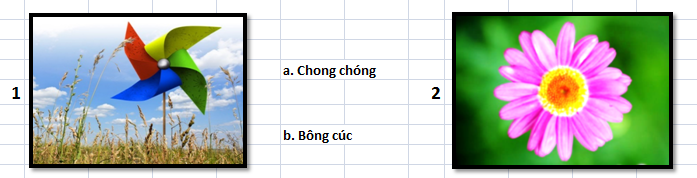 A. 1- a; 2- bB. 1 -b; 2- a; Câu 4:  Sắp xếp tiếng  thành câu                      chăm chỉ/ kiếm/  Đàn ong/ bay đi/ mậtA.Chăm chỉ bay đi kiếm mật đàn ong.        B.Đàn ong chăm chỉ bay đi kiếm mật.        C.Đàn ong chăm chỉ kiếm mật bay đi. II. Bài tập Chính tả ( 4 điểm)   Câu 1: Điền ngh hay ng ?               Cây cối ngả……..iêng.              A. ng                   B. ngh         Câu 2: Điền iu hay ưu?:                  Cái r…….               A. ưu                 B. iu        Câu 3: Điền c/ k?                   ……iên nhẫn.                      A. k                B. c   Câu 4 : Chọn từ thích hợp điền vào chỗ trống         Chim sơn ca hót ……….A.líu lo                       B. ầm ầm         C. vang vangIII. Kiểm tra viết ( 6 điểm)*GV đọc cho HS viết: ơi, ay, inh, um.quả cam, dòng kênh     *GV hướng dẫn HS tập chépQuê hương là con diều biếc.TRƯỜNG TIỂU HỌC GIA QUẤTHọ và tên: ..........................................Lớp          : 1...                                                                  Thứ...........ngày......tháng 1 năm 2022BÀI KIỂM TRA ĐỊNH KÌ CUỐI HỌC KÌ IMÔN TIẾNG VIỆT LỚP 1 NĂM HỌC 2021 – 2022 (Thời gian làm bài 30 phút không kể thời gian phát đề)ĐiểmĐiểmNhận xét của giáo viênGV coi, chấm thi(Kí, ghi rõ họ tên)